В данной курсовой работе объектом моделирования является система обслуживания аэропорта, поток заявок неоднородный, каждый транзакт представляет собой модель клиента (пассажира) аэропорта, таким образом в рамках моделирования используются три класса заявок: пассажиры эконом класса (приоритет равен одному), пассажиры бизнес класса (приоритет равен двум), пассажиры первого класса (приоритет равен трем).  В реализованной модели аэропорта 6 узлов:Вход в аэропорт для пассажиров эконом и бизнес классаВход в аэропорт для пассажиров первого классаРегистрационные столы для пассажиров эконом классаРегистрационные столы для пассажиров бизнес классаРегистрационные столы для пассажиров первого классаПосадочный терминал для всех классов пассажиров В процессе выполнения работы были приняты следующие допущения и использованы следующие предположения:Равенство пассажиропотоков терминалов Пулково-1 и Пулково-2Равенство количества прибывающих и убывающих пассажировИнтенсивность прибытия пассажиров равномерна на протяжении расчетного периода.Вывод из п.2: интенсивность посадки пассажиров в самолеты равномерна на протяжении расчетного периода.Вывод из п.3: интенсивность обслуживания пассажиров равномерна на протяжении расчетного периода Отношение количество пассажиров по классам Эконом:Бизнес:Первый как 20:4:1Время осмотра одного пассажира Эконом и Бизнес класса на входе в аэропорт 18 с., первого класса: 9с.На входе для пассажиров эконом и бизнес класса 4 пункта досмотра, для пассажиров первого класса 2 пункта досмотра.Среднее время регистрации пассажира эконом и бизнес класса – 4 минутыСреднее время регистрации пассажира первого класса – 2 минутыКоличество столов регистрации для разных классов пассажиров: Эконом – 32, Бизнес – 10, Первый  - 3В случае отсутствия в очереди на регистрацию пассажиров бизнес класса, столами регистрации бизнес класса могут воспользоваться пассажиры эконом классаПроцесс посадки в самолет для всех классов пассажиров: 5 с.Интервалы времени между новыми заявками и время обслуживания заявок в каждом узле распределены по экспоненциальному закону, с соответствующим средним временемВероятность повторного досмотра пассажиров на пунктах досмотра на входе: 0,2Вероятность отказа в дальнейшем обслуживании на всех узлах: 0,03Очереди к каждому узлу обслуживания - бесконечныВ качестве расчетного времени моделирования выбран один день, за единицу времени моделирования принята 1 секунда. Для расчета временного интервала прибытия пассажиров в аэропорт была взята статистика аэропорта Пулково г. Санкт – Петербург за 2012 год, согласно которой, в данный расчетный период пассажиропоток аэропорта составил 11 154 560 человек (данные интернет энциклопедии Википедия). Согласно этим данным и факторам, описанным в п.3 входные данные для моделирования:Имитационная модель Any Logic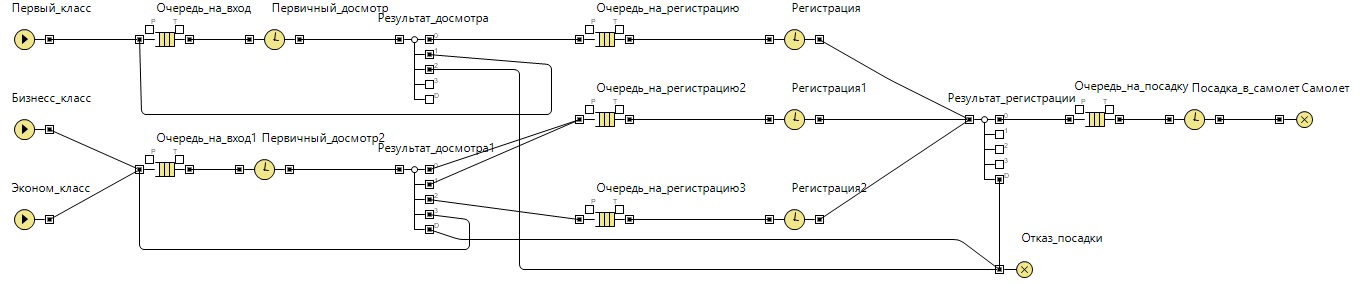 Имитационная модель GPSS WORLDGENERATE (Exponential(1,0,147)),,,,3FC_IN_QUEUE QUEUE fc_q_inSEIZE fc_gatesDEPART fc_q_inADVANCE (Exponential(2,0,4.5))RELEASE fc_gatesTRANSFER 0.03,,FC_GATES_EXITTRANSFER 0.2062,,FC_IN_QUEUEQUEUE fc_q_regSEIZE fc_regDEPART fc_q_regADVANCE (Exponential(3,0,40))RELEASE fc_regTRANSFER 30,,FC_REG_EXITQUEUE cmn_q_seatSEIZE cmn_seatDEPART cmn_q_seatADVANCE (Exponential(4,0,5))RELEASE cmn_seatTERMINATE	FC_GATES_EXIT TERMINATEFC_REG_EXIT TERMINATE; БИЗНЕСС КЛАССGENERATE (Exponential(5,0,29)),,,,2BC_IN_QUEUE QUEUE cmn_q_inSEIZE cmn_gatesDEPART cmn_q_inADVANCE (Exponential(6,0,5))RELEASE cmn_gatesTRANSFER 0.03,,BC_GATES_EXITTRANSFER 0.2062,,BC_IN_QUEUEQUEUE bc_q_regSEIZE bc_regDEPART bc_q_regADVANCE (Exponential(7,0,25))RELEASE bc_regTRANSFER 30,,BC_REG_EXITQUEUE cmn_q_seatPREEMPT cmn_seat,PRDEPART cmn_q_seatADVANCE (Exponential(8,0,5))RETURN cmn_seatTERMINATEBC_GATES_EXIT TERMINATEBC_REG_EXIT TERMINATE; ЭКОНОМ КЛАССGENERATE (Exponential(9,0,7.3)),,,,5EC_IN_QUEUE QUEUE cmn_q_inSEIZE cmn_gatesDEPART cmn_q_inADVANCE (Exponential(10,0,5))RELEASE cmn_gatesTRANSFER 0.03,,CMN_GATES_EXITTRANSFER 0.2062,,EC_IN_QUEUETEST E Q$bc_q_reg,0,EC_REG_QUEUEQUEUE bc_q_regSEIZE bc_regDEPART bc_q_regADVANCE (Exponential(11,0,7.5))RELEASE bc_regTRANSFER ,EC_SEAT_QEC_REG_QUEUE QUEUE cmn_q_regSEIZE cmn_regDEPART cmn_q_regADVANCE (Exponential(12,0,7.5))RELEASE cmn_regTRANSFER 30,,CMN_REG_EXITEC_SEAT_Q QUEUE cmn_q_seatSEIZE cmn_seatDEPART cmn_q_seatADVANCE (Exponential(13,0,5))RELEASE cmn_seatTERMINATECMN_GATES_EXIT TERMINATECMN_REG_EXIT TERMINATEGENERATE 86400TERMINATE 1START 1По результатам анализа предварительного моделирования было выявлено «узкое место» системы (максимальная средняя длина очереди): узел обслуживания на входе пассажиров эконом и бизнес класса, таким образом, для варьированья было выбрано среднее значение времени обслуживания на узле досмотра пассажиров эконом и бизнес класса при входе в аэропорт; значения для моделирования 4; 4.5, 5 секундРезультаты имитационного моделирование в Any Logic:Время задержки на входе: 4 (Длина очереди; Загрузка приборов)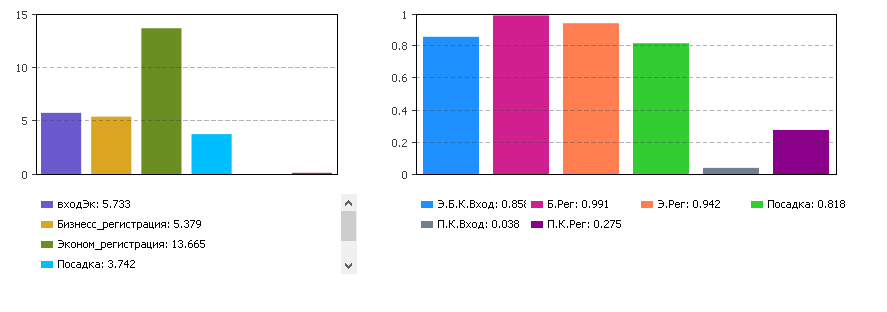 Время задержки на входе: 4,5 (Длина очереди; Загрузка приборов)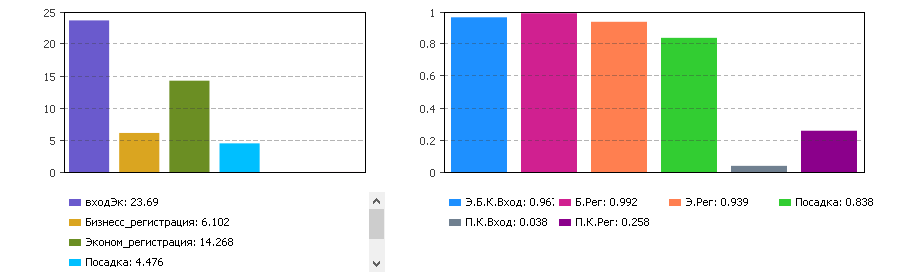 Время задержки на входе: 5  (Длина очереди; Загрузка приборов)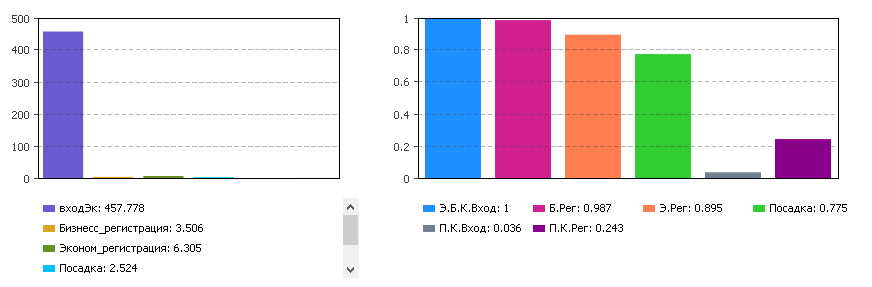 Результаты имитационного моделирование в GPSS WORLD:Анализ результатов:Сравнивая результаты моделирования в двух разных средах, можно сделать вывод, что модели в среде GPSS имеют более стабильные результаты, что, скорее всего, обусловлено особенностями реализации генерации случайных величин.Анализируя результат можно сделать следующие выводы:В связи с большим временным промежутком между появлениями пассажиров первого класса загрузка узлов линии обслуживания данных узлов относительно мала, на основе этого, если считать интенсивность поступления заявок неизменяемой, для более рационального использования ресурсов следует уменьшить кол-во ресурсов на данной линии (уменьшение количества столов регистрации, пунктов досмотра )При превышении среднего времени обслуживания пассажиров на входе значения 4.5 с., наблюдается постоянное увеличение очереди, таким образом можно считать значение, в среднем равное 4.5  - критическим, увеличение которого, даже за счет особенностей распределения времени между поступающими заявками, может привести к недопустимой длине очереди. Для решения данной проблемы можно уменьшить среднее время обслуживания пассажиров на данном узле, так как уменьшение времени, уделяемое досмотру 1 пассажира недопустимо, из соображений безопасности, то уменьшение данного параметра можно достигнуть за счет усовершенствования оборудования или увеличении количества пунктов пропуска на входе.Так же длина очереди может оказаться излишне большой на узле регистрации пассажиров эконом класса, принципиальных отличий относительно узла входа, данный узел не имеет, следовательно, пути решения возможной проблемы можно считать аналогичными предыдущей.Остальные узлы, можно считать достаточно безопасными и наиболее вероятно, что при больших всплесках пассажиров, на данных узлах длины очередей будут иметь относительно небольшое значение.Средний временной интервал между появлением пассажиров эконом класса7,3 с.Средний временной интервал между появлением пассажиров бизнес класса29 с.Средний временной интервал между появлением пассажиров первого класса140 с.Среднее время обслуживания пассажиров эконом и бизнес класса на входе4,5 с.Среднее время обслуживания пассажиров первого класса на входе4,5 c.Вероятность успешного прохождения узла, содержащего досмотр:0,77Вероятность отправки пассажира на повторный досмотр на входе0,2Вероятность отказа в дальнейшем обслуживании пассажира на узлах входа и регистрации0,03Среднее время обслуживания пассажиров эконом класса на узле регистрации 7,5 с.Среднее время обслуживания пассажиров бизнес класса на узле регистрации25 с.Среднее время обслуживания пассажиров первого класса на узле регистрации40 с.Среднее время, затрачиваемое на посадку в самолет5 с.Длина очередиДлина очередиДлина очередиДлина очередиДлина очередиДлина очередиДлина очередиВремя задержки на входеВход (Э,Б)Регистрация(Б)Регистрация(Э)Вход(П)Регистрация(П)Посадка5457,83,56,30,0020.012.544.523,696,114,2700,0064,4745,7385,413,600,1123,7Загрузка приборовЗагрузка приборовЗагрузка приборовЗагрузка приборовЗагрузка приборовЗагрузка приборовЗагрузка приборовВремя задержки на входеВход (Э,Б)Регистрация(Б)Регистрация(Э)Вход(П)Регистрация(П)Посадка510,9870,890,0360,2430,7754.50,960,990,930,0380,2580,8440,8580,9910,9420,0380,2750,818Длина очередиДлина очередиДлина очередиДлина очередиДлина очередиДлина очередиДлина очередиВремя задержки на входеВход (Э,Б)Регистрация(Б)Регистрация(Э)Вход(П)Регистрация(П)Посадка5529.7594.4434.2620,0020. 0733.2104.524.97312.15012.4210.0020.0864.51545.6137.81311.0500.0020.1094.212Загрузка приборовЗагрузка приборовЗагрузка приборовЗагрузка приборовЗагрузка приборовЗагрузка приборовЗагрузка приборовВремя задержки на входеВход (Э,Б)Регистрация(Б)Регистрация(Э)Вход(П)Регистрация(П)Посадка50.8700.9540.8760.0410.2660.8434.50.9750.9520.8690.0390.2510.83841.0000.8640.6830.0390.2540.788